Aos senhores paisのおらせFestival de Deportes（UNDOUKAI）ので、どもたちがみんなでやをします。ののがどもたちのになります。ぜひにてください。As crianças apresentam provas ou práticas de esportes em grupo na escola para que seus pais ou responsáveis ​​vejam. Seu apoio lhes dará grande força.をのとおりいます。Realizaremos a Gincana Escolar (UNDOUKAI) conforme as informações abaixo. ： 　　　　　　　　　　　　　　　　（　　　） 　　　　　　　　 ～　　　　　Data e horário: Reiwa   ano　   mês　　 　dia (　　　)　  　　：　　hs ～ 　　：　　hs２．： ○○　Local: Campo de esportes da escola ○○ Shougakko.３．： はありません。をってきてください。はのとにべます。Almoço: Não haverá merenda escolar neste dia. Favor trazer OBENTO（almoço）. Os alunos almoçam com a família.４．： 、Roupas: Uniforme de educação física e boné vermelho e brancoにくContinue para trás５．の・にかかわるEsquema para a realização/adiamento do UNDOUKAI:(1) △〇の　Caso a gincana seja realizada no dia 〇. 　 (2) △月〇日の場合Caso a gincana seja cancelada no dia　〇.　(3) △月〇日・☐日とも中止の場合Caso a gincana seja cancelada no dia 〇 e no dia □.６．そのOutros　・・については，〇△にし，メールにてします。Será decidido sobre a realização ou adiamento do evento por volta das 〇h△ e avisado pelo sistema de e-mail da escola.・は，となっていますので，ごをおいします。É proibido fumar ou consumir bebidas alcoólicas dentro da　área escolar. Pedimos a colaboração de todos.・からののりは，ください。Não reservar lugar no campo esportivo da escola no dia anterior ao evento.・しいは，するプログラムをごください。Maiores detalhes sobre a programação, verifique na “Programação da Gincana” que será distribuída posteriormente.・は12:00をしています。によってずれることがありますので，をもっておかけください。O intervalo para o almoço está previsto para às 12h00. No entanto, poderá adiar ou atrasar em função do andamento das atividades. Programe-se com certa flexibilidade. (ano)(mês)(día)(día)Escola Municipal Escola Municipal （）（）Diretor（）〇/△ (sábado)△月〇日()/△　 (domingo)△月　　日（）　　　/△ (segunda)△月　　日（）　　　　/△ (terça)△月　　日（）Gincana Escolar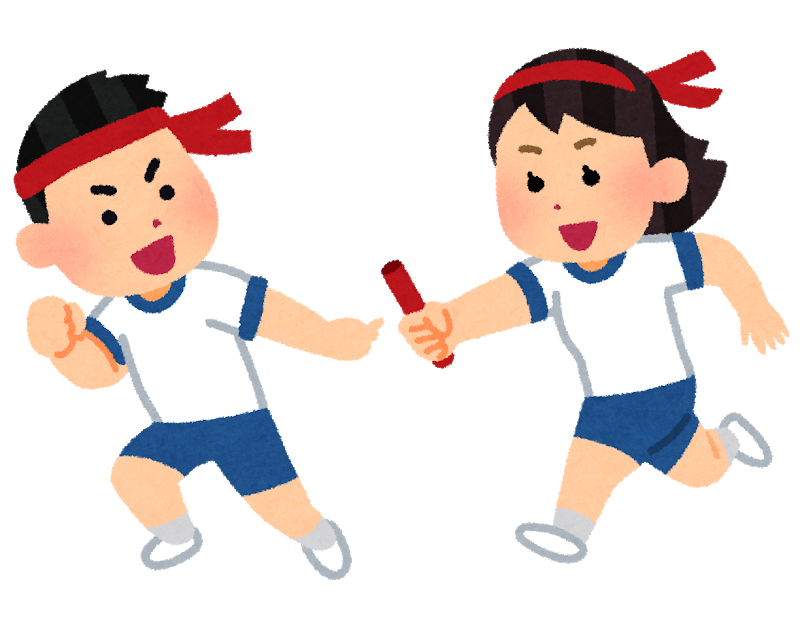     Trazer OBENTOのDia de folgaDia de folga para substituir o sábado.Dia de aula normal（tem merenda）の (あり)〇/△ (sábado)△月 〇日(土)　　/△ (domingo)△月　　日（日）　　/△ (segunda)△月　　　日（月）　　　　/△ (terça)△月   日（火）    Gincana Cancelada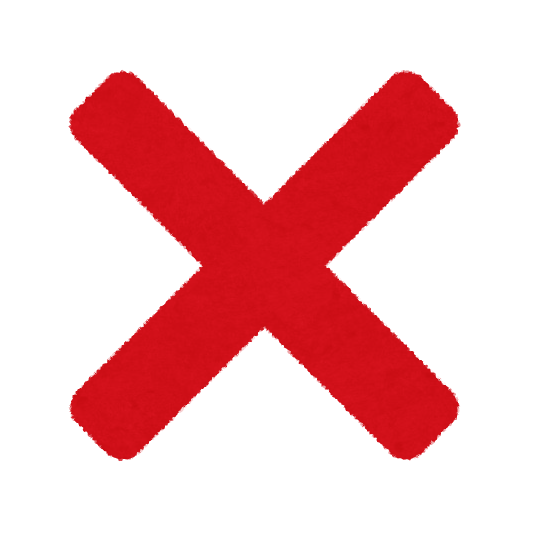 Dia de folga運動会中止 休日Gincana EscolarTrazer BENTO運動会実施 弁当の日Dia de folga para substituir o domingo振替休業日Dia de aula normal（tem merenda）授業の日 (給食あり)〇/△ (sábado)△月〇日(土)☐/△ (domingo)△月☐日（日）　　　/△ (segunda)△月　　日（月）　　　　/△ (terça)△月　　日（火）Gincana cancelada  Dia de folga 運動会中止 休日Gincana cancelada  Dia de folga 		  　　運動会中止 休日　    Gincana EscolarTrazer BENTO運動会実施　　弁当の日Dia de aula normal（tem merenda）授業の日 (給食あり)